OBEC PÍSEČNÁ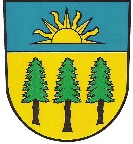 Písečná 42, 739 91 PísečnáPodmínky pro realizaci a napojení kanalizačních přípojek na kanalizaci, zahájení odvádění odpadních vod kanalizací a udržování kanalizačních přípojekObec Písečná jako vlastník kanalizační sítě, stanoví v souladu se zákonem č. 274/2001 Sb. (zákon o vodovodech a kanalizacích pro veřejnou potřebu) a prováděcí vyhláškou č. 428/2001 Sb. v platném znění základní principy, práva, povinnosti a podmínky pro odvádění odpadních vod do kanalizace pro veřejnou potřebu.Kanalizační přípojka je samostatnou stavbou tvořenou úsekem potrubí od vyústění vnitřní kanalizace stavby nebo odvodnění pozemku k zaústění do veřejné části přípojky.Vnitřní kanalizace končí v místě posledního soutoku jednotlivých větví ležaté kanalizace stavby nebo pozemku.Kanalizační přípojka je rozdělena na úsek potrubí uložený v pozemku tvořícím veřejné prostranství a úsek potrubí uložený na jiném (soukromém) pozemku vlastníka připojované nemovitosti.Kanalizační přípojku jako celek pořizuje na své náklady vlastník připojované nemovité věci (stavby/pozemku) – odběratel, není-li dohodnuto jinak; vlastníkem přípojky je osoba, která na své náklady tuto přípojku pořídila.Vlastník kanalizační přípojky je povinen zajistit, aby kanalizační přípojka byla provedena jako vodotěsná a tak, aby nedošlo ke zmenšení průtočného profilu stoky, do které je zaústěna. Provedení kanalizačních přípojek a šachet (uložení, hutnění, způsob napojení přípojky na hlavní kanalizační řad, provedení zkoušky vodotěsnosti) musí být v souladu s ČSN EN 1610 a ČSN 75 6101.V případech, kdy je kanalizace, na kterou je kanalizační přípojka napojena, ukončena čistírnou odpadních vod, není dovoleno vypouštět do této kanalizace odpadní vody přes septiky (ani přes žumpy s přepadem) a čistírny odpadních vod. Před provedením napojení kanalizační přípojky je vlastník nemovité věci povinen zrušit septik nebo jiné jímky a zajistit odvádění veškeré odpadní vody přímo do kanalizace bez usazení.Domovní kanalizační přípojka bude napojována do podružné kanalizační přípojky na veřejném pozemku, kterou vybuduje vlastník kanalizaceNa kanalizační přípojce je povinnost zřídit kontrolní šachtu a to DN 400 (425)Přípojkové šachty je nutno situovat na hranici pozemku tvořícího veřejné prostranství a soukromého pozemku, dále pak ve všech lomových bodech kanalizační přípojky. Přípojkové šachty musí být umístěny tak, aby byla ze strany provozovatele možná pravidelná kontrola a čištění.Kanalizační přípojka může být provedena z trubního materiálu PVC KG - DN 150. Uložení a zásyp potrubí ve výkopu musí být provedeny dle typového vzorového podkladu výrobce trubního materiálu.Nejmenší dovolený sklon kanalizační přípojky při DN 150 je 2 cm na 1 m spáduDalší podmínky napojení na kanalizaciObec Písečná jako vlastník kanalizace pro veřejnou potřebu, si vyhrazuje právo rozhodovat o vydání technických podmínek ke zřízení kanalizačních přípojek a stanovovat podmínky i způsob jejich realizace tak, aby byly provedeny odborně a kvalitně dle platných norem včetně vhodného materiálu.Obec Písečná si vyhrazuje právo kontrolovat kvalitu provádění prací na realizaci kanalizační přípojky. Před zásypem kanalizačního potrubí musí být pověřený pracovník Obecního úřadu Písečná ke kontrole provedených prací.Svévolné připojení kanalizační přípojky na kanalizaci ve vlastnictví Obce Písečná bez písemného souhlasu nebo poškození této kanalizace je zakázáno, toto je kvalifikováno jako porušení platné právní úpravy, za které je možné uložit pokutu.Do kanalizace je povoleno vypouštět pouze odpadní vody v míře znečištění stanovené v kanalizačním řádu. Je nepřípustné do kanalizace vypouštět látky hořlavé, lehce zápalné, jedovaté, kyselé, žíravé a takové, jež by mohly způsobit poškození, ucpání stoky nebo ohrozit provoz čistírny odpadních vod. Je nepřípustné do kanalizace vypouštět odpadní vodu z chovu zvířat a živnostenských provozů (autodílny). Případné škody vzniklé na zařízení provozovatele kanalizace, způsobené porušením kanalizačního řádu ze strany odběratele vypouštěním těchto látek, uhradí odběratel - vlastník připojené nemovité věci.Poruchy vzniklé na části kanalizační přípojky uložené v pozemku tvořícím veřejné prostranství ohlašuje její vlastník provozovateli kanalizace, který opravy a údržbu těchto částí kanalizačních přípojek zajišťuje a náklady s tím spojené hradí ze svých provozních nákladů. Odstranění poruchy na jiné části kanalizační přípojky hradí její vlastník.Vlastník kanalizační přípojky nesmí bez souhlasu provozovatele provádět jakékoli následné úpravy nebo změny na kanalizační přípojce, včetně provádění připojování jiných nemovitostí na vlastní kanalizační přípojku.Zahájení vypouštění odpadních vod z kanalizační přípojky je možné po splnění následujících podmínek:předmětná kanalizace je uvedena do trvalého provozu/po kolaudaci, předpoklad září 2019je uzavřena smlouva o provozování předmětné kanalizace mezi jejím vlastníkem a provozovatelem bylo zahájeno faktické provozování kanalizace dle této smlouvyjsou doloženy příslušné doklady uvedené výše provozovatelije uzavřena smlouva o odvádění odpadních vod kanalizací mezi provozovatelem a odběratelem – vlastníkem připojené nemovité věciV případě zahájení vypouštění odpadních vody bez splnění podmínek uvedených v předchozím odstavci se odběratel dopouští protiprávního jednání, na základě kterého s ním může být vedeno správní řízení o udělení sankce ve smyslu §32 resp. §33 zákona č. 274/2001 Sb., v platném znění.projektant Vítězslav Novák, tel.: 608878626, e-mail: v.novak7@seznam.cz